Вайрих Ирина Александровна 219-673-968Можно сделать значки с изображением амфибий: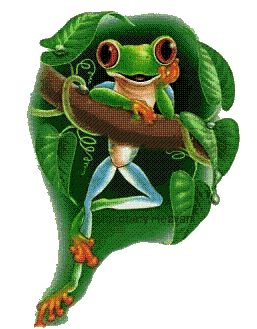 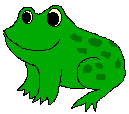 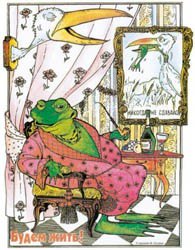 